Kickstart Your Soft Skills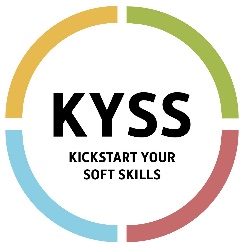 ZelfreflectieIn deze zelfreflectie focust men op één skill. Deze fiche in het kader van ondersteunen werkt best bij een coaching in drie sessies. Opvolging is belangrijk. Bij delegeren is het afspraken maken over de te bereiken concrete resultaten en is opvolging ook belangrijk. Hier kan de opvolging op een vrijere manier – fysiek overleg is soms niet nodig. Kies één skill waar je de komende tijd op wil letten.Kijk naar je resultaat en duid aan hoeveel bolletjes je nu al verworven hebt. Beeld je in dat je alle bolletjes gescoord had, wat had je dan (anders) gedaan? Geef 3 concrete voorbeelden/acties. Wat lukt momenteel wel al m.b.t. deze skill? Beschrijf dit aan de hand van een concreet voorbeeld. Wat kan je doen om dit  niveau zeker te behouden?Wanneer had je al eens een moment dat je volgens je eigen inzicht en aanvoelen toch eens sterker scoorde op deze skill? Wat deed je dan?Wie of wat heeft je hierin geholpen of ondersteund? Op welke manier?Stel jezelf een doel: wat wil je voor jezelf bewijzen op het vlak van deze skill binnen de maand? Ik spreek je volgende maand opnieuw: welke concrete acties ga je in tussentijd ondernemen om één klein stapje dichter bij je doel te komen? aan wat ga je dat voor jezelf kunnen afmeten of je dan dit doel bereikte?Wie of wat kan jou helpen in deze groei naar je doel?  Hoe kunnen ze dat doen?Hoe kan je jezelf belonen als je een stap dichter bij je doel bent?Welke stap kan je vandaag nog zetten om dichter bij dit doel te komen?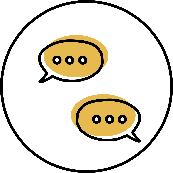 Communiceren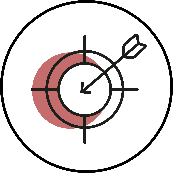 Resultaatgerichtheid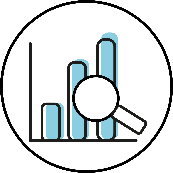 Analyseren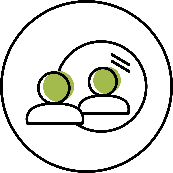 Zelfreflectie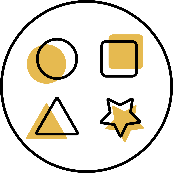 Diversiteit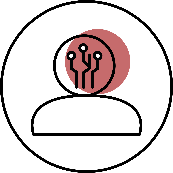 Digitale vaardigheden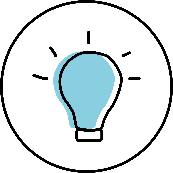 Creativiteit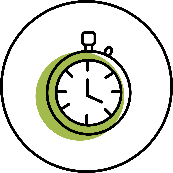 Plannen & organiseren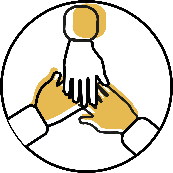 Samenwerken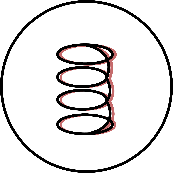 Flexibiliteit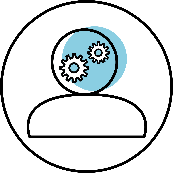 Kritisch denken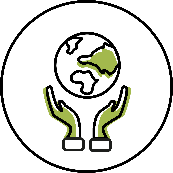 Verantwoordelijkheid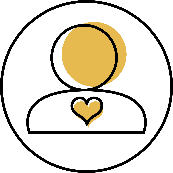 Inleving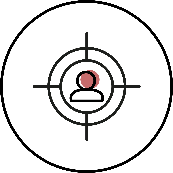 Klantgerichtheid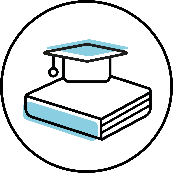 Leerbereidheid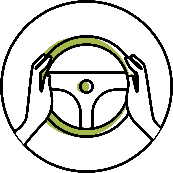 Zelfstandigheid